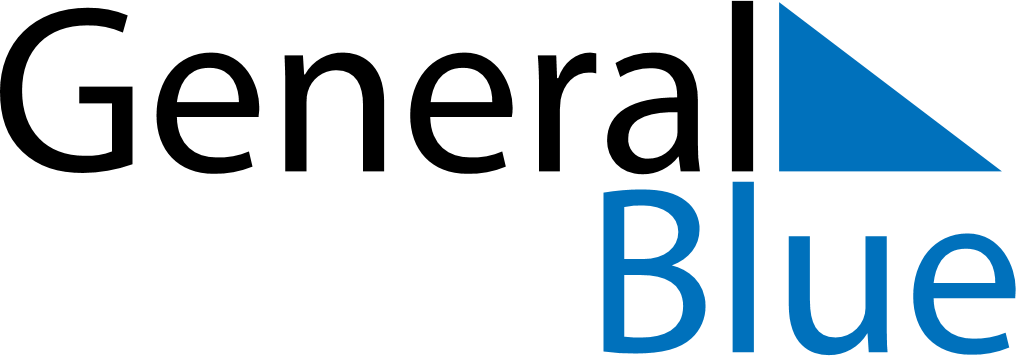 June 2024June 2024June 2024June 2024June 2024June 2024June 2024Arua, UgandaArua, UgandaArua, UgandaArua, UgandaArua, UgandaArua, UgandaArua, UgandaSundayMondayMondayTuesdayWednesdayThursdayFridaySaturday1Sunrise: 6:45 AMSunset: 7:02 PMDaylight: 12 hours and 17 minutes.23345678Sunrise: 6:45 AMSunset: 7:02 PMDaylight: 12 hours and 17 minutes.Sunrise: 6:45 AMSunset: 7:03 PMDaylight: 12 hours and 17 minutes.Sunrise: 6:45 AMSunset: 7:03 PMDaylight: 12 hours and 17 minutes.Sunrise: 6:46 AMSunset: 7:03 PMDaylight: 12 hours and 17 minutes.Sunrise: 6:46 AMSunset: 7:03 PMDaylight: 12 hours and 17 minutes.Sunrise: 6:46 AMSunset: 7:03 PMDaylight: 12 hours and 17 minutes.Sunrise: 6:46 AMSunset: 7:03 PMDaylight: 12 hours and 17 minutes.Sunrise: 6:46 AMSunset: 7:04 PMDaylight: 12 hours and 17 minutes.910101112131415Sunrise: 6:46 AMSunset: 7:04 PMDaylight: 12 hours and 17 minutes.Sunrise: 6:47 AMSunset: 7:04 PMDaylight: 12 hours and 17 minutes.Sunrise: 6:47 AMSunset: 7:04 PMDaylight: 12 hours and 17 minutes.Sunrise: 6:47 AMSunset: 7:04 PMDaylight: 12 hours and 17 minutes.Sunrise: 6:47 AMSunset: 7:05 PMDaylight: 12 hours and 17 minutes.Sunrise: 6:47 AMSunset: 7:05 PMDaylight: 12 hours and 17 minutes.Sunrise: 6:47 AMSunset: 7:05 PMDaylight: 12 hours and 17 minutes.Sunrise: 6:48 AMSunset: 7:05 PMDaylight: 12 hours and 17 minutes.1617171819202122Sunrise: 6:48 AMSunset: 7:05 PMDaylight: 12 hours and 17 minutes.Sunrise: 6:48 AMSunset: 7:06 PMDaylight: 12 hours and 17 minutes.Sunrise: 6:48 AMSunset: 7:06 PMDaylight: 12 hours and 17 minutes.Sunrise: 6:48 AMSunset: 7:06 PMDaylight: 12 hours and 17 minutes.Sunrise: 6:48 AMSunset: 7:06 PMDaylight: 12 hours and 17 minutes.Sunrise: 6:49 AMSunset: 7:06 PMDaylight: 12 hours and 17 minutes.Sunrise: 6:49 AMSunset: 7:07 PMDaylight: 12 hours and 17 minutes.Sunrise: 6:49 AMSunset: 7:07 PMDaylight: 12 hours and 17 minutes.2324242526272829Sunrise: 6:49 AMSunset: 7:07 PMDaylight: 12 hours and 17 minutes.Sunrise: 6:49 AMSunset: 7:07 PMDaylight: 12 hours and 17 minutes.Sunrise: 6:49 AMSunset: 7:07 PMDaylight: 12 hours and 17 minutes.Sunrise: 6:50 AMSunset: 7:07 PMDaylight: 12 hours and 17 minutes.Sunrise: 6:50 AMSunset: 7:08 PMDaylight: 12 hours and 17 minutes.Sunrise: 6:50 AMSunset: 7:08 PMDaylight: 12 hours and 17 minutes.Sunrise: 6:50 AMSunset: 7:08 PMDaylight: 12 hours and 17 minutes.Sunrise: 6:51 AMSunset: 7:08 PMDaylight: 12 hours and 17 minutes.30Sunrise: 6:51 AMSunset: 7:08 PMDaylight: 12 hours and 17 minutes.